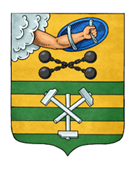 ПЕТРОЗАВОДСКИЙ ГОРОДСКОЙ СОВЕТ31 сессия 28 созываРЕШЕНИЕот 3 июня 2020 г. № 28/31-607О присвоении звания«Почетный гражданин города Петрозаводска»Аксентьевой Е.И.В соответствии с пунктом 2.1 Положения о звании «Почетный гражданин города Петрозаводска», утвержденного Решением Петрозаводского городского Совета от 18.12.2013 № 27/24-353, Петрозаводский городской СоветРЕШИЛ:За выдающийся вклад в развитие города и укрепление его авторитета в Республике Карелия присвоить звание «Почетный гражданин города Петрозаводска» Аксентьевой Елене Ивановне, главному врачу государственного бюджетного учреждения здравоохранения Республики Карелия «Городская детская больница».Председатель Петрозаводскогогородского Совета                                   Г.П. БоднарчукГлава Петрозаводского городского округа                          И.Ю. Мирошник